za vším hledej knihu...Objednávka č. 151/2020 (na faktuře uvádějte vždy č. objednávky)Objednatel fakturační adresa:  Knihovna města Ostravy,ul. 28.října 289/2, 702 00 OstravaIČ: 00097586DIČ: CZ00097586 neplátce DPHBankovní účet: 66033761/0100 Kontaktní osoba: Zdeněk RodekTelefon: 599 522 999E-mail: rodek@kmo.czFaktura poštou: na výše uvedenou adresu Faktura e-mailem na: sekretariat@kmo.czDodavatel: Název: KompIT s.r.o.Adresa: Pěkná 939/52, 735 64 Havířov 4 IČ: 08581690DIČ: CZ08581690Bankovní účet:Kontaktní osoba: David KneisTelefon: +420 724 261 614E-mail: info@kompit.czpřevzal.	Objednáváme u Vás: 5ks... TC M720q Tiny/ i5-9400T/ 256/ 8GB/W1OP... 13 200,- Kč bez DPH/ks 5ks... 24" LED AOC E2475PWI - FHD,HDMI,DVI,rep,piv... 2 960,- Kč bez DPH/ksLhůta plnění: do 30 kalendářních dníCena celkem bez DPH v Kč:	80 800,-Cena celkem včetně DPH v Kč: 97 768,-Datum splatnosti faktury je stanoveno nejdříve na patnáctý den od data doručení včetně (datum zaevidování). Datem splatnosti faktury se rozumí den odepsání příslušné částky z bankovního účtu.V Ostravě, dne:	22.10.2020Pro akceptaci objednávky zašlete písemný souhlas na emailovou adresu kontaktní osoby do 5 dnů ode dne doručení objednávky. V opačném případě objednávka zaniká.Vezměte prosím na vědomí, že smluvní vztah vzniklý akceptací této objednávky je povinně uveřejňovanou smlouvou dle zákona č. 340/2015 Sb. o zvláštních podmínkách účinnosti některých smluv, uveřejňování těchto smluv a o registru smluv.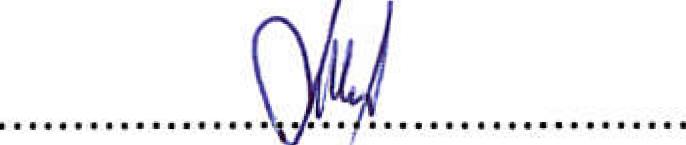 schválil správce rozpočtu	schválil příkazce operace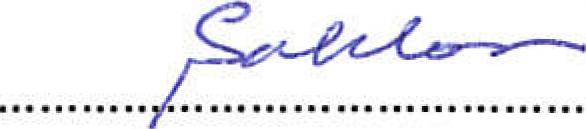 Knihovna města Ostravy,p
řísí:;:wkL..'á orgrnizace 
ul. 23. ;'i!rin	7f.3?	estravaotisk razitkaKNIHOVNA!!!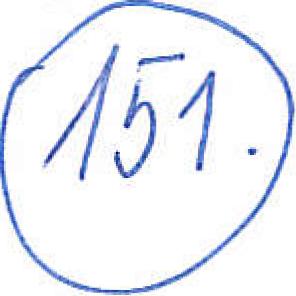 